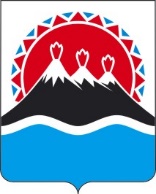 П О С Т А Н О В Л Е Н И ЕПРАВИТЕЛЬСТВАКАМЧАТСКОГО КРАЯг. Петропавловск-КамчатскийПРАВИТЕЛЬСТВО ПОСТАНОВЛЯЕТ:1. Признать утратившим силу постановление Правительства Камчатского края от 14.03.2011 № 91-П «Об утверждении Порядка предоставления в 2011 году из краевого бюджета субсидии общественной организации «Камчатское региональное отделение Общероссийской общественной организации «Ассоциация юристов России» на организацию региональной общественной приемной Общероссийской общественной организации «Ассоциация юристов России» и на оказание услуг, направленных на правовое просвещение граждан».2. Настоящее постановление вступает в силу после дня его официального опубликования.[Дата регистрации]№[Номер документа]О признании утратившим силу отдельного постановления Правительства Камчатского краяПредседатель ПравительстваКамчатского края[горизонтальный штамп подписи 1]Е.А. Чекин